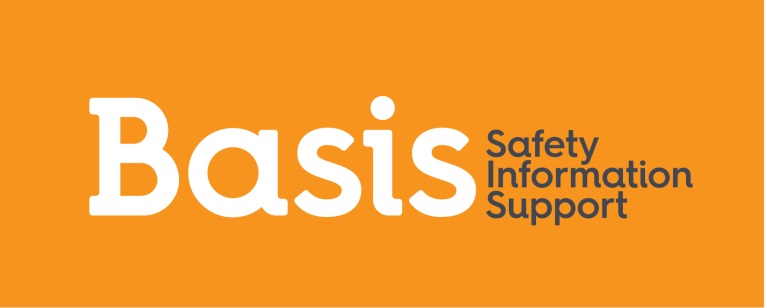 APPLICATION FORM Please complete all sections of this application form. An incomplete application form or form containing gaps in the information may be returned for completion before it can be consideredPlease send your completed application by email to info-basis@basisyorkshire.org.uk Please do not send a CV.APPLICATION FORM FOR THE POST OF:Young People’s CSE Outreach Worker - HULLPERSONAL DETAILS   (to be completed in capital letters)PERSONAL DETAILS   (to be completed in capital letters)PERSONAL DETAILS   (to be completed in capital letters)PERSONAL DETAILS   (to be completed in capital letters)PERSONAL DETAILS   (to be completed in capital letters)TitleFirst NameFirst NameFirst NameLast NameAddress:Postcode:Address:Postcode:Work Tel no (if convenient to receive a call):Home Tel:Mobile No: Email: Work Tel no (if convenient to receive a call):Home Tel:Mobile No: Email: Work Tel no (if convenient to receive a call):Home Tel:Mobile No: Email: National Insurance NumberNational Insurance NumberNational Insurance NumberDo you have a legal right to live and work in the UK? Do you have a legal right to live and work in the UK? Do you have a legal right to live and work in the UK? Is this subject to a work permit?(you will have to produce photographic id and proof of the above if you are interviewed)Is this subject to a work permit?(you will have to produce photographic id and proof of the above if you are interviewed)Is this subject to a work permit?(you will have to produce photographic id and proof of the above if you are interviewed)Do you hold a full current driving licence?Do you hold a full current driving licence?Do you hold a full current driving licence?CURRENT (or most recent) EMPLOYMENTCURRENT (or most recent) EMPLOYMENTCURRENT (or most recent) EMPLOYMENTCURRENT (or most recent) EMPLOYMENTCURRENT (or most recent) EMPLOYMENTCURRENT (or most recent) EMPLOYMENTCURRENT (or most recent) EMPLOYMENTCURRENT (or most recent) EMPLOYMENTCURRENT (or most recent) EMPLOYMENTCURRENT (or most recent) EMPLOYMENTCURRENT (or most recent) EMPLOYMENTName of Employer:Address:Postcode:Tel:Date started:Date left (where applicable)Name of Employer:Address:Postcode:Tel:Date started:Date left (where applicable)Name of Employer:Address:Postcode:Tel:Date started:Date left (where applicable)Name of Employer:Address:Postcode:Tel:Date started:Date left (where applicable)Name of Employer:Address:Postcode:Tel:Date started:Date left (where applicable)Name of Employer:Address:Postcode:Tel:Date started:Date left (where applicable)Name of Employer:Address:Postcode:Tel:Date started:Date left (where applicable)Job title/post held:Grade: Current salary:Notice required:Reason for leaving/wishing to leave:Job title/post held:Grade: Current salary:Notice required:Reason for leaving/wishing to leave:Job title/post held:Grade: Current salary:Notice required:Reason for leaving/wishing to leave:Job title/post held:Grade: Current salary:Notice required:Reason for leaving/wishing to leave:Brief description of main duties/responsibilitiesBrief description of main duties/responsibilitiesBrief description of main duties/responsibilitiesBrief description of main duties/responsibilitiesBrief description of main duties/responsibilitiesBrief description of main duties/responsibilitiesBrief description of main duties/responsibilitiesBrief description of main duties/responsibilitiesBrief description of main duties/responsibilitiesBrief description of main duties/responsibilitiesBrief description of main duties/responsibilitiesREFERENCESREFERENCESREFERENCESREFERENCESREFERENCESREFERENCESREFERENCESREFERENCESREFERENCESREFERENCESREFERENCESPlease supply the names and addresses of two referees (who are not friends or relatives): one should be your current or most recent employer and the other your previous employer (someone who knows you in a professional or training/education context)Please supply the names and addresses of two referees (who are not friends or relatives): one should be your current or most recent employer and the other your previous employer (someone who knows you in a professional or training/education context)Please supply the names and addresses of two referees (who are not friends or relatives): one should be your current or most recent employer and the other your previous employer (someone who knows you in a professional or training/education context)Please supply the names and addresses of two referees (who are not friends or relatives): one should be your current or most recent employer and the other your previous employer (someone who knows you in a professional or training/education context)Please supply the names and addresses of two referees (who are not friends or relatives): one should be your current or most recent employer and the other your previous employer (someone who knows you in a professional or training/education context)Please supply the names and addresses of two referees (who are not friends or relatives): one should be your current or most recent employer and the other your previous employer (someone who knows you in a professional or training/education context)Please supply the names and addresses of two referees (who are not friends or relatives): one should be your current or most recent employer and the other your previous employer (someone who knows you in a professional or training/education context)Please supply the names and addresses of two referees (who are not friends or relatives): one should be your current or most recent employer and the other your previous employer (someone who knows you in a professional or training/education context)Please supply the names and addresses of two referees (who are not friends or relatives): one should be your current or most recent employer and the other your previous employer (someone who knows you in a professional or training/education context)Please supply the names and addresses of two referees (who are not friends or relatives): one should be your current or most recent employer and the other your previous employer (someone who knows you in a professional or training/education context)Please supply the names and addresses of two referees (who are not friends or relatives): one should be your current or most recent employer and the other your previous employer (someone who knows you in a professional or training/education context)Referee No 1Current/most recent employerReferee No 1Current/most recent employerReferee No 1Current/most recent employerReferee No 1Current/most recent employerReferee No 1Current/most recent employerReferee No 1Current/most recent employerReferee No 2:Previous employerReferee No 2:Previous employerReferee No 2:Previous employerReferee No 2:Previous employerReferee No 2:Previous employerJob title:Company/school name:Address:Post code:Tel:Email*:*Mandatory. Please ensure the email address is correct.Relationship:Years known:Job title:Company/school name:Address:Post code:Tel:Email*:*Mandatory. Please ensure the email address is correct.Relationship:Years known:Job title:Company/school name:Address:Post code:Tel:Email*:*Mandatory. Please ensure the email address is correct.Relationship:Years known:Job title:Company/school name:Address:Post code:Tel:Email*:*Mandatory. Please ensure the email address is correct.Relationship:Years known:Job title:Company/school name:Address:Post code:Tel:Email*:*Mandatory. Please ensure the email address is correct.Relationship:Years known:Job title:Company/school name:Address:Post code:Tel:Email*:*Mandatory. Please ensure the email address is correct.Relationship:Years known:Job title:Company/school name:Address:Post code:Tel:Email*:Relationship:	Years known: Job title:Company/school name:Address:Post code:Tel:Email*:Relationship:	Years known: Job title:Company/school name:Address:Post code:Tel:Email*:Relationship:	Years known: Job title:Company/school name:Address:Post code:Tel:Email*:Relationship:	Years known: Job title:Company/school name:Address:Post code:Tel:Email*:Relationship:	Years known: I hereby authorise you to take up references from my present employer, my previous employer(s) or the people that I have submitted as personal referees, once an invite for interview has been confirmed. I also hereby authorise you to take up other references as you may deem appropriate.I hereby authorise you to take up references from my present employer, my previous employer(s) or the people that I have submitted as personal referees, once an invite for interview has been confirmed. I also hereby authorise you to take up other references as you may deem appropriate.I hereby authorise you to take up references from my present employer, my previous employer(s) or the people that I have submitted as personal referees, once an invite for interview has been confirmed. I also hereby authorise you to take up other references as you may deem appropriate.I hereby authorise you to take up references from my present employer, my previous employer(s) or the people that I have submitted as personal referees, once an invite for interview has been confirmed. I also hereby authorise you to take up other references as you may deem appropriate.I hereby authorise you to take up references from my present employer, my previous employer(s) or the people that I have submitted as personal referees, once an invite for interview has been confirmed. I also hereby authorise you to take up other references as you may deem appropriate.I hereby authorise you to take up references from my present employer, my previous employer(s) or the people that I have submitted as personal referees, once an invite for interview has been confirmed. I also hereby authorise you to take up other references as you may deem appropriate.I hereby authorise you to take up references from my present employer, my previous employer(s) or the people that I have submitted as personal referees, once an invite for interview has been confirmed. I also hereby authorise you to take up other references as you may deem appropriate.I hereby authorise you to take up references from my present employer, my previous employer(s) or the people that I have submitted as personal referees, once an invite for interview has been confirmed. I also hereby authorise you to take up other references as you may deem appropriate.I hereby authorise you to take up references from my present employer, my previous employer(s) or the people that I have submitted as personal referees, once an invite for interview has been confirmed. I also hereby authorise you to take up other references as you may deem appropriate.I hereby authorise you to take up references from my present employer, my previous employer(s) or the people that I have submitted as personal referees, once an invite for interview has been confirmed. I also hereby authorise you to take up other references as you may deem appropriate.I hereby authorise you to take up references from my present employer, my previous employer(s) or the people that I have submitted as personal referees, once an invite for interview has been confirmed. I also hereby authorise you to take up other references as you may deem appropriate.Signed:Signed:Signed:Signed:Signed:Signed:Dated: Dated: Dated: Dated: Dated: PREVIOUS EMPLOYMENTPREVIOUS EMPLOYMENTPREVIOUS EMPLOYMENTPREVIOUS EMPLOYMENTPREVIOUS EMPLOYMENTPREVIOUS EMPLOYMENTPREVIOUS EMPLOYMENTPREVIOUS EMPLOYMENTPREVIOUS EMPLOYMENTPREVIOUS EMPLOYMENTPREVIOUS EMPLOYMENTPlease give details of your full employment history, detailing any periods of unemployment and unpaid/voluntary work (most recent first). Continue on a separate sheet if necessary.Please give details of your full employment history, detailing any periods of unemployment and unpaid/voluntary work (most recent first). Continue on a separate sheet if necessary.Please give details of your full employment history, detailing any periods of unemployment and unpaid/voluntary work (most recent first). Continue on a separate sheet if necessary.Please give details of your full employment history, detailing any periods of unemployment and unpaid/voluntary work (most recent first). Continue on a separate sheet if necessary.Please give details of your full employment history, detailing any periods of unemployment and unpaid/voluntary work (most recent first). Continue on a separate sheet if necessary.Please give details of your full employment history, detailing any periods of unemployment and unpaid/voluntary work (most recent first). Continue on a separate sheet if necessary.Please give details of your full employment history, detailing any periods of unemployment and unpaid/voluntary work (most recent first). Continue on a separate sheet if necessary.Please give details of your full employment history, detailing any periods of unemployment and unpaid/voluntary work (most recent first). Continue on a separate sheet if necessary.Please give details of your full employment history, detailing any periods of unemployment and unpaid/voluntary work (most recent first). Continue on a separate sheet if necessary.Please give details of your full employment history, detailing any periods of unemployment and unpaid/voluntary work (most recent first). Continue on a separate sheet if necessary.Please give details of your full employment history, detailing any periods of unemployment and unpaid/voluntary work (most recent first). Continue on a separate sheet if necessary.Dates From ToName and address of organisationName and address of organisationTel and contactTel and contactTel and contactTel and contactTel and contactJob/Role and brief description of dutiesJob/Role and brief description of dutiesReasons for leavingEDUCATION, QUALIFICATIONS AND TRAININGProof of qualification will be required before a position is offered.EDUCATION, QUALIFICATIONS AND TRAININGProof of qualification will be required before a position is offered.EDUCATION, QUALIFICATIONS AND TRAININGProof of qualification will be required before a position is offered.EDUCATION, QUALIFICATIONS AND TRAININGProof of qualification will be required before a position is offered.EDUCATION, QUALIFICATIONS AND TRAININGProof of qualification will be required before a position is offered.EDUCATION, QUALIFICATIONS AND TRAININGProof of qualification will be required before a position is offered.EDUCATION, QUALIFICATIONS AND TRAININGProof of qualification will be required before a position is offered.EDUCATION, QUALIFICATIONS AND TRAININGProof of qualification will be required before a position is offered.EDUCATION, QUALIFICATIONS AND TRAININGProof of qualification will be required before a position is offered.EDUCATION, QUALIFICATIONS AND TRAININGProof of qualification will be required before a position is offered.EDUCATION, QUALIFICATIONS AND TRAININGProof of qualification will be required before a position is offered.Secondary/furtherSecondary/furtherSecondary/furtherSecondary/furtherSecondary/furtherSecondary/furtherSecondary/furtherSecondary/furtherSecondary/furtherSecondary/furtherSecondary/furtherFromFromToToQualification results with gradesQualification results with gradesQualification results with gradesQualification results with gradesQualification results with gradesSchool/College/UniversitySchool/College/UniversityPERSONAL STATEMENTPERSONAL STATEMENTPERSONAL STATEMENTPERSONAL STATEMENTPERSONAL STATEMENTPERSONAL STATEMENTPERSONAL STATEMENTPERSONAL STATEMENTPERSONAL STATEMENTPERSONAL STATEMENTPERSONAL STATEMENTBased on the information you have received for this post, please explain the reasons for your interest and give examples to support your application (please continue on a separate sheet if necessary)Ensure this statement is well organised, relevant and brief. Please ensure you refer to and address the person specification criteria when structuring your answer.Knowledge and experienceSkills and abilities Attitude and personal attributes Based on the information you have received for this post, please explain the reasons for your interest and give examples to support your application (please continue on a separate sheet if necessary)Ensure this statement is well organised, relevant and brief. Please ensure you refer to and address the person specification criteria when structuring your answer.Knowledge and experienceSkills and abilities Attitude and personal attributes Based on the information you have received for this post, please explain the reasons for your interest and give examples to support your application (please continue on a separate sheet if necessary)Ensure this statement is well organised, relevant and brief. Please ensure you refer to and address the person specification criteria when structuring your answer.Knowledge and experienceSkills and abilities Attitude and personal attributes Based on the information you have received for this post, please explain the reasons for your interest and give examples to support your application (please continue on a separate sheet if necessary)Ensure this statement is well organised, relevant and brief. Please ensure you refer to and address the person specification criteria when structuring your answer.Knowledge and experienceSkills and abilities Attitude and personal attributes Based on the information you have received for this post, please explain the reasons for your interest and give examples to support your application (please continue on a separate sheet if necessary)Ensure this statement is well organised, relevant and brief. Please ensure you refer to and address the person specification criteria when structuring your answer.Knowledge and experienceSkills and abilities Attitude and personal attributes Based on the information you have received for this post, please explain the reasons for your interest and give examples to support your application (please continue on a separate sheet if necessary)Ensure this statement is well organised, relevant and brief. Please ensure you refer to and address the person specification criteria when structuring your answer.Knowledge and experienceSkills and abilities Attitude and personal attributes Based on the information you have received for this post, please explain the reasons for your interest and give examples to support your application (please continue on a separate sheet if necessary)Ensure this statement is well organised, relevant and brief. Please ensure you refer to and address the person specification criteria when structuring your answer.Knowledge and experienceSkills and abilities Attitude and personal attributes Based on the information you have received for this post, please explain the reasons for your interest and give examples to support your application (please continue on a separate sheet if necessary)Ensure this statement is well organised, relevant and brief. Please ensure you refer to and address the person specification criteria when structuring your answer.Knowledge and experienceSkills and abilities Attitude and personal attributes Based on the information you have received for this post, please explain the reasons for your interest and give examples to support your application (please continue on a separate sheet if necessary)Ensure this statement is well organised, relevant and brief. Please ensure you refer to and address the person specification criteria when structuring your answer.Knowledge and experienceSkills and abilities Attitude and personal attributes Based on the information you have received for this post, please explain the reasons for your interest and give examples to support your application (please continue on a separate sheet if necessary)Ensure this statement is well organised, relevant and brief. Please ensure you refer to and address the person specification criteria when structuring your answer.Knowledge and experienceSkills and abilities Attitude and personal attributes Based on the information you have received for this post, please explain the reasons for your interest and give examples to support your application (please continue on a separate sheet if necessary)Ensure this statement is well organised, relevant and brief. Please ensure you refer to and address the person specification criteria when structuring your answer.Knowledge and experienceSkills and abilities Attitude and personal attributes HEALTH DECLARATIONHEALTH DECLARATIONHEALTH DECLARATIONHEALTH DECLARATIONHEALTH DECLARATIONHEALTH DECLARATIONHEALTH DECLARATIONHEALTH DECLARATIONHEALTH DECLARATIONHEALTH DECLARATIONHEALTH DECLARATIONPlease give any periods of sickness absence over the last 2 yearsPlease give any periods of sickness absence over the last 2 yearsPlease give any periods of sickness absence over the last 2 yearsPlease give any periods of sickness absence over the last 2 yearsPlease give any periods of sickness absence over the last 2 yearsAre you at present under medical supervision or taking any medication?If yes, for what reason?Are you at present under medical supervision or taking any medication?If yes, for what reason?Are you at present under medical supervision or taking any medication?If yes, for what reason?Are you at present under medical supervision or taking any medication?If yes, for what reason?Are you at present under medical supervision or taking any medication?If yes, for what reason?Yes/NoYes/NoYes/NoYes/NoYes/NoYes/NoDo you suffer from any illness which would preclude you from working alone or at night?If yes, please give details.Do you suffer from any illness which would preclude you from working alone or at night?If yes, please give details.Do you suffer from any illness which would preclude you from working alone or at night?If yes, please give details.Do you suffer from any illness which would preclude you from working alone or at night?If yes, please give details.Do you suffer from any illness which would preclude you from working alone or at night?If yes, please give details.Yes/NoYes/NoYes/NoYes/NoYes/NoYes/NoPlease give any further medical information which you feel it would be useful for us to be aware of in the space below:Please give any further medical information which you feel it would be useful for us to be aware of in the space below:Please give any further medical information which you feel it would be useful for us to be aware of in the space below:Please give any further medical information which you feel it would be useful for us to be aware of in the space below:Please give any further medical information which you feel it would be useful for us to be aware of in the space below:Please advise if you feel your health requires consideration  under the Disability Discrimination Act and any reasonable adjustments:Please advise if you feel your health requires consideration  under the Disability Discrimination Act and any reasonable adjustments:Please advise if you feel your health requires consideration  under the Disability Discrimination Act and any reasonable adjustments:Please advise if you feel your health requires consideration  under the Disability Discrimination Act and any reasonable adjustments:Please advise if you feel your health requires consideration  under the Disability Discrimination Act and any reasonable adjustments:Please advise if you feel your health requires consideration  under the Disability Discrimination Act and any reasonable adjustments:Please advise if you feel your health requires consideration  under the Disability Discrimination Act and any reasonable adjustments:Please advise if you feel your health requires consideration  under the Disability Discrimination Act and any reasonable adjustments:Please advise if you feel your health requires consideration  under the Disability Discrimination Act and any reasonable adjustments:Please advise if you feel your health requires consideration  under the Disability Discrimination Act and any reasonable adjustments:Please advise if you feel your health requires consideration  under the Disability Discrimination Act and any reasonable adjustments:REHABILITATION OF OFFENDERS ACT 1974REHABILITATION OF OFFENDERS ACT 1974REHABILITATION OF OFFENDERS ACT 1974REHABILITATION OF OFFENDERS ACT 1974REHABILITATION OF OFFENDERS ACT 1974REHABILITATION OF OFFENDERS ACT 1974REHABILITATION OF OFFENDERS ACT 1974REHABILITATION OF OFFENDERS ACT 1974REHABILITATION OF OFFENDERS ACT 1974REHABILITATION OF OFFENDERS ACT 1974REHABILITATION OF OFFENDERS ACT 1974As the job for which you are applying involves substantial opportunity for access to children, it is important that you provide us with legally accurate answers.Upfront disclosure of a criminal record may not debar you from appointment as we shall consider the nature of the offence, how long ago and at what age it was committed and any other relevant factors. Please submit information in confidence enclosing details in a separate sealed envelope which will be seen and then destroyed by the HR Manager.  If you would like to discuss this beforehand, please telephone in confidence to the HR Manager for advice. Please disclose any unspent convictions, cautions, reprimands or warnings. Please note that the amendments to the Exceptions Order 1975 (2013) provide that certain spent convictions and cautions are 'protected' and are not subject to disclosure to employers, and cannot be taken into account. Guidance and criteria on the filtering of these cautions and convictions can be found at the Disclosure and Barring Service website. www.gov.uk/dbsAs the job for which you are applying involves substantial opportunity for access to children, it is important that you provide us with legally accurate answers.Upfront disclosure of a criminal record may not debar you from appointment as we shall consider the nature of the offence, how long ago and at what age it was committed and any other relevant factors. Please submit information in confidence enclosing details in a separate sealed envelope which will be seen and then destroyed by the HR Manager.  If you would like to discuss this beforehand, please telephone in confidence to the HR Manager for advice. Please disclose any unspent convictions, cautions, reprimands or warnings. Please note that the amendments to the Exceptions Order 1975 (2013) provide that certain spent convictions and cautions are 'protected' and are not subject to disclosure to employers, and cannot be taken into account. Guidance and criteria on the filtering of these cautions and convictions can be found at the Disclosure and Barring Service website. www.gov.uk/dbsAs the job for which you are applying involves substantial opportunity for access to children, it is important that you provide us with legally accurate answers.Upfront disclosure of a criminal record may not debar you from appointment as we shall consider the nature of the offence, how long ago and at what age it was committed and any other relevant factors. Please submit information in confidence enclosing details in a separate sealed envelope which will be seen and then destroyed by the HR Manager.  If you would like to discuss this beforehand, please telephone in confidence to the HR Manager for advice. Please disclose any unspent convictions, cautions, reprimands or warnings. Please note that the amendments to the Exceptions Order 1975 (2013) provide that certain spent convictions and cautions are 'protected' and are not subject to disclosure to employers, and cannot be taken into account. Guidance and criteria on the filtering of these cautions and convictions can be found at the Disclosure and Barring Service website. www.gov.uk/dbsAs the job for which you are applying involves substantial opportunity for access to children, it is important that you provide us with legally accurate answers.Upfront disclosure of a criminal record may not debar you from appointment as we shall consider the nature of the offence, how long ago and at what age it was committed and any other relevant factors. Please submit information in confidence enclosing details in a separate sealed envelope which will be seen and then destroyed by the HR Manager.  If you would like to discuss this beforehand, please telephone in confidence to the HR Manager for advice. Please disclose any unspent convictions, cautions, reprimands or warnings. Please note that the amendments to the Exceptions Order 1975 (2013) provide that certain spent convictions and cautions are 'protected' and are not subject to disclosure to employers, and cannot be taken into account. Guidance and criteria on the filtering of these cautions and convictions can be found at the Disclosure and Barring Service website. www.gov.uk/dbsAs the job for which you are applying involves substantial opportunity for access to children, it is important that you provide us with legally accurate answers.Upfront disclosure of a criminal record may not debar you from appointment as we shall consider the nature of the offence, how long ago and at what age it was committed and any other relevant factors. Please submit information in confidence enclosing details in a separate sealed envelope which will be seen and then destroyed by the HR Manager.  If you would like to discuss this beforehand, please telephone in confidence to the HR Manager for advice. Please disclose any unspent convictions, cautions, reprimands or warnings. Please note that the amendments to the Exceptions Order 1975 (2013) provide that certain spent convictions and cautions are 'protected' and are not subject to disclosure to employers, and cannot be taken into account. Guidance and criteria on the filtering of these cautions and convictions can be found at the Disclosure and Barring Service website. www.gov.uk/dbsAs the job for which you are applying involves substantial opportunity for access to children, it is important that you provide us with legally accurate answers.Upfront disclosure of a criminal record may not debar you from appointment as we shall consider the nature of the offence, how long ago and at what age it was committed and any other relevant factors. Please submit information in confidence enclosing details in a separate sealed envelope which will be seen and then destroyed by the HR Manager.  If you would like to discuss this beforehand, please telephone in confidence to the HR Manager for advice. Please disclose any unspent convictions, cautions, reprimands or warnings. Please note that the amendments to the Exceptions Order 1975 (2013) provide that certain spent convictions and cautions are 'protected' and are not subject to disclosure to employers, and cannot be taken into account. Guidance and criteria on the filtering of these cautions and convictions can be found at the Disclosure and Barring Service website. www.gov.uk/dbsAs the job for which you are applying involves substantial opportunity for access to children, it is important that you provide us with legally accurate answers.Upfront disclosure of a criminal record may not debar you from appointment as we shall consider the nature of the offence, how long ago and at what age it was committed and any other relevant factors. Please submit information in confidence enclosing details in a separate sealed envelope which will be seen and then destroyed by the HR Manager.  If you would like to discuss this beforehand, please telephone in confidence to the HR Manager for advice. Please disclose any unspent convictions, cautions, reprimands or warnings. Please note that the amendments to the Exceptions Order 1975 (2013) provide that certain spent convictions and cautions are 'protected' and are not subject to disclosure to employers, and cannot be taken into account. Guidance and criteria on the filtering of these cautions and convictions can be found at the Disclosure and Barring Service website. www.gov.uk/dbsAs the job for which you are applying involves substantial opportunity for access to children, it is important that you provide us with legally accurate answers.Upfront disclosure of a criminal record may not debar you from appointment as we shall consider the nature of the offence, how long ago and at what age it was committed and any other relevant factors. Please submit information in confidence enclosing details in a separate sealed envelope which will be seen and then destroyed by the HR Manager.  If you would like to discuss this beforehand, please telephone in confidence to the HR Manager for advice. Please disclose any unspent convictions, cautions, reprimands or warnings. Please note that the amendments to the Exceptions Order 1975 (2013) provide that certain spent convictions and cautions are 'protected' and are not subject to disclosure to employers, and cannot be taken into account. Guidance and criteria on the filtering of these cautions and convictions can be found at the Disclosure and Barring Service website. www.gov.uk/dbsAs the job for which you are applying involves substantial opportunity for access to children, it is important that you provide us with legally accurate answers.Upfront disclosure of a criminal record may not debar you from appointment as we shall consider the nature of the offence, how long ago and at what age it was committed and any other relevant factors. Please submit information in confidence enclosing details in a separate sealed envelope which will be seen and then destroyed by the HR Manager.  If you would like to discuss this beforehand, please telephone in confidence to the HR Manager for advice. Please disclose any unspent convictions, cautions, reprimands or warnings. Please note that the amendments to the Exceptions Order 1975 (2013) provide that certain spent convictions and cautions are 'protected' and are not subject to disclosure to employers, and cannot be taken into account. Guidance and criteria on the filtering of these cautions and convictions can be found at the Disclosure and Barring Service website. www.gov.uk/dbsAs the job for which you are applying involves substantial opportunity for access to children, it is important that you provide us with legally accurate answers.Upfront disclosure of a criminal record may not debar you from appointment as we shall consider the nature of the offence, how long ago and at what age it was committed and any other relevant factors. Please submit information in confidence enclosing details in a separate sealed envelope which will be seen and then destroyed by the HR Manager.  If you would like to discuss this beforehand, please telephone in confidence to the HR Manager for advice. Please disclose any unspent convictions, cautions, reprimands or warnings. Please note that the amendments to the Exceptions Order 1975 (2013) provide that certain spent convictions and cautions are 'protected' and are not subject to disclosure to employers, and cannot be taken into account. Guidance and criteria on the filtering of these cautions and convictions can be found at the Disclosure and Barring Service website. www.gov.uk/dbsAs the job for which you are applying involves substantial opportunity for access to children, it is important that you provide us with legally accurate answers.Upfront disclosure of a criminal record may not debar you from appointment as we shall consider the nature of the offence, how long ago and at what age it was committed and any other relevant factors. Please submit information in confidence enclosing details in a separate sealed envelope which will be seen and then destroyed by the HR Manager.  If you would like to discuss this beforehand, please telephone in confidence to the HR Manager for advice. Please disclose any unspent convictions, cautions, reprimands or warnings. Please note that the amendments to the Exceptions Order 1975 (2013) provide that certain spent convictions and cautions are 'protected' and are not subject to disclosure to employers, and cannot be taken into account. Guidance and criteria on the filtering of these cautions and convictions can be found at the Disclosure and Barring Service website. www.gov.uk/dbsIf you answer yes to any of the questions below, please attach full details including dates, on a separate sheet of paper which you should also sign and date.If you answer yes to any of the questions below, please attach full details including dates, on a separate sheet of paper which you should also sign and date.If you answer yes to any of the questions below, please attach full details including dates, on a separate sheet of paper which you should also sign and date.If you answer yes to any of the questions below, please attach full details including dates, on a separate sheet of paper which you should also sign and date.If you answer yes to any of the questions below, please attach full details including dates, on a separate sheet of paper which you should also sign and date.If you answer yes to any of the questions below, please attach full details including dates, on a separate sheet of paper which you should also sign and date.If you answer yes to any of the questions below, please attach full details including dates, on a separate sheet of paper which you should also sign and date.If you answer yes to any of the questions below, please attach full details including dates, on a separate sheet of paper which you should also sign and date.If you answer yes to any of the questions below, please attach full details including dates, on a separate sheet of paper which you should also sign and date.If you answer yes to any of the questions below, please attach full details including dates, on a separate sheet of paper which you should also sign and date.If you answer yes to any of the questions below, please attach full details including dates, on a separate sheet of paper which you should also sign and date.DATA PROTECTIONDATA PROTECTIONDATA PROTECTIONDATA PROTECTIONDATA PROTECTIONDATA PROTECTIONDATA PROTECTIONDATA PROTECTIONDATA PROTECTIONDATA PROTECTIONDATA PROTECTION I understand that the information contained in the form is my personal data which, if it held on computer and if I am appointed may be computerised for personnel administration purposes is subject to the Data Protection Act.  You can find our Privacy Notice on our website. I understand that the information contained in the form is my personal data which, if it held on computer and if I am appointed may be computerised for personnel administration purposes is subject to the Data Protection Act.  You can find our Privacy Notice on our website. I understand that the information contained in the form is my personal data which, if it held on computer and if I am appointed may be computerised for personnel administration purposes is subject to the Data Protection Act.  You can find our Privacy Notice on our website. I understand that the information contained in the form is my personal data which, if it held on computer and if I am appointed may be computerised for personnel administration purposes is subject to the Data Protection Act.  You can find our Privacy Notice on our website. I understand that the information contained in the form is my personal data which, if it held on computer and if I am appointed may be computerised for personnel administration purposes is subject to the Data Protection Act.  You can find our Privacy Notice on our website. I understand that the information contained in the form is my personal data which, if it held on computer and if I am appointed may be computerised for personnel administration purposes is subject to the Data Protection Act.  You can find our Privacy Notice on our website. I understand that the information contained in the form is my personal data which, if it held on computer and if I am appointed may be computerised for personnel administration purposes is subject to the Data Protection Act.  You can find our Privacy Notice on our website. I understand that the information contained in the form is my personal data which, if it held on computer and if I am appointed may be computerised for personnel administration purposes is subject to the Data Protection Act.  You can find our Privacy Notice on our website. I understand that the information contained in the form is my personal data which, if it held on computer and if I am appointed may be computerised for personnel administration purposes is subject to the Data Protection Act.  You can find our Privacy Notice on our website. I understand that the information contained in the form is my personal data which, if it held on computer and if I am appointed may be computerised for personnel administration purposes is subject to the Data Protection Act.  You can find our Privacy Notice on our website. I understand that the information contained in the form is my personal data which, if it held on computer and if I am appointed may be computerised for personnel administration purposes is subject to the Data Protection Act.  You can find our Privacy Notice on our website.DECLARATIONDECLARATIONDECLARATIONDECLARATIONDECLARATIONDECLARATIONDECLARATIONDECLARATIONDECLARATIONDECLARATIONDECLARATIONI declare that the information supplied as part of my application is true and complete, and for any of this information to be checked and verified. I understand that any deliberate omission, falsification or misrepresentation as part of my application may be grounds for rejecting my application or should the discovery occur following appointment, termination of my employment.I declare that the information supplied as part of my application is true and complete, and for any of this information to be checked and verified. I understand that any deliberate omission, falsification or misrepresentation as part of my application may be grounds for rejecting my application or should the discovery occur following appointment, termination of my employment.I declare that the information supplied as part of my application is true and complete, and for any of this information to be checked and verified. I understand that any deliberate omission, falsification or misrepresentation as part of my application may be grounds for rejecting my application or should the discovery occur following appointment, termination of my employment.I declare that the information supplied as part of my application is true and complete, and for any of this information to be checked and verified. I understand that any deliberate omission, falsification or misrepresentation as part of my application may be grounds for rejecting my application or should the discovery occur following appointment, termination of my employment.I declare that the information supplied as part of my application is true and complete, and for any of this information to be checked and verified. I understand that any deliberate omission, falsification or misrepresentation as part of my application may be grounds for rejecting my application or should the discovery occur following appointment, termination of my employment.I declare that the information supplied as part of my application is true and complete, and for any of this information to be checked and verified. I understand that any deliberate omission, falsification or misrepresentation as part of my application may be grounds for rejecting my application or should the discovery occur following appointment, termination of my employment.I declare that the information supplied as part of my application is true and complete, and for any of this information to be checked and verified. I understand that any deliberate omission, falsification or misrepresentation as part of my application may be grounds for rejecting my application or should the discovery occur following appointment, termination of my employment.I declare that the information supplied as part of my application is true and complete, and for any of this information to be checked and verified. I understand that any deliberate omission, falsification or misrepresentation as part of my application may be grounds for rejecting my application or should the discovery occur following appointment, termination of my employment.I declare that the information supplied as part of my application is true and complete, and for any of this information to be checked and verified. I understand that any deliberate omission, falsification or misrepresentation as part of my application may be grounds for rejecting my application or should the discovery occur following appointment, termination of my employment.I declare that the information supplied as part of my application is true and complete, and for any of this information to be checked and verified. I understand that any deliberate omission, falsification or misrepresentation as part of my application may be grounds for rejecting my application or should the discovery occur following appointment, termination of my employment.I declare that the information supplied as part of my application is true and complete, and for any of this information to be checked and verified. I understand that any deliberate omission, falsification or misrepresentation as part of my application may be grounds for rejecting my application or should the discovery occur following appointment, termination of my employment.Signature: Signature: Signature: Signature: Signature: Date:Date:Date:Date:Date:Date: